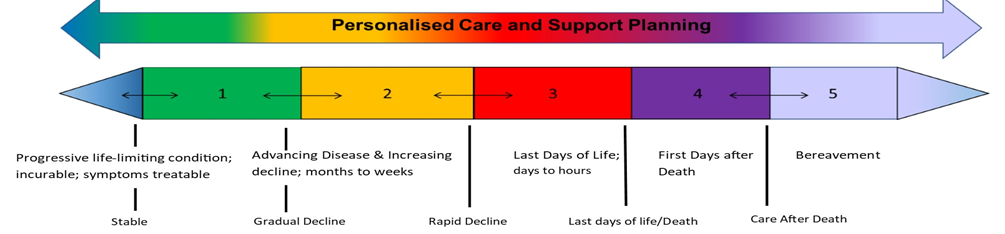 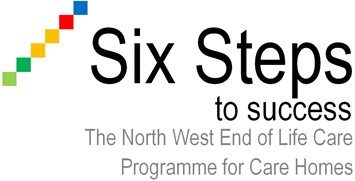 Supportive Care RecordSupportive Care Record v3 June 2021Assessment based onthe NorthWest Model     End of Life Care Phases     End of Life Care Phases     End of Life Care Phases     End of Life Care Phases     End of Life Care Phases     End of Life Care PhasesAdvance Care Plan RecordAdvance Care Plan RecordAdvance Care Plan RecordAdvance Care Plan RecordAdvance Care Plan RecordAssessment based onthe NorthWest ModelIncurable life limiting conditionStable1Gradual decline2Rapid decline3Last days of life4Care after death5Bereave-ment follow upDate completed or declinedReview date – record any changeReview date– record any changeReview date– record any changeReview date– record any changeKey workerResident’sNameIncurable life limiting conditionStable1Gradual decline2Rapid decline3Last days of life4Care after death5Bereave-ment follow upDate completed or declinedReview date – record any changeReview date– record any changeReview date– record any changeReview date– record any changeKey workerFor example:Jack Smith02/01/2101/12/2024/03/2102/04/2105/04/21Telephonecontact17/05/2101/12/21Declined24/03/21PPC Care home28/03/21Care home02/04/21Care homeAnn JonesAssessment based onthe NorthWest Model      End of Life Care Phases      End of Life Care Phases      End of Life Care Phases      End of Life Care Phases      End of Life Care Phases      End of Life Care PhasesAdvance Care Plan RecordAdvance Care Plan RecordAdvance Care Plan RecordAdvance Care Plan RecordAdvance Care Plan RecordAssessment based onthe NorthWest ModelIncurable life limiting conditionStable1Gradual disease2Rapid decline3Last days of life4Care after death5Bereave-ment follow upDate completed or declinedReview date – record any changeReview date– record any changeReview date– record any changeReview date– record any changeKey workerResident’sNameIncurable life limiting conditionStable1Gradual disease2Rapid decline3Last days of life4Care after death5Bereave-ment follow upDate completed or declinedReview date – record any changeReview date– record any changeReview date– record any changeReview date– record any changeKey worker